Da compilare, senza tralasciare nessuna delle informazione richieste.ORDINE DI SCUOLA ______________________ PLESSO __________________________________MACROAREA(1)  ___________________________________________________________________DENOMINAZIONE DEL PROGETTO  ____________________________________________________RESPONSABILE DEL PROGETTO ______________________________________________________ALTRI DOCENTI COINVOLTI _________________________________________________________Esperti/enti esterni coinvolti:  ________________________________________________________________________________________________________________________________________________________ Per uscite   Per lezioni frontali   Per allestimento mostre/spettacoli 	 Per competizioni, gare,e/o certificazioni linguistiche    Altro  ____________________________________ * Spiegare il motivo del mancato raggiungimento degli obiettivi (Mancanza di fondi / Problemi connessi all’orario o al calendario scolastico / erronea formulazione degli obiettivi / Partecipazione utenti / Calo delle presenze / Problemi relativi ai beni e servizi necessari al progetto / Problemi di coordinamento e gestione interni e/o esterni alla scuola / Altro)  (1) Vedere PTOF (2) Consultare contrattazione integrativa d’istituto pubblicata (3) Per quanto riguarda gare e certificazioni, allegare elenco alunni o squadre coinvolte e risultati conseguiti (voti, graduatorie, tipologia di certificazione, ecc.)RICADUTA INTERNA________________________________________________________________________________________________________________________________________________________________________________________________________________________________________________________________________________________________________________________________________________________________________________________________________________________________________________________________________________________________________________________________________________________________________________________________________________________________________________________________________________________________________________________________________________________________________________________________________________________________________________________________________________________________________________________________________________________________________________________________________________________________________________________________________________________________________________________________________________________________________________________________________________________________________________________________________________________________________________             	data                                                                                                     firma      ____________________				         _______________________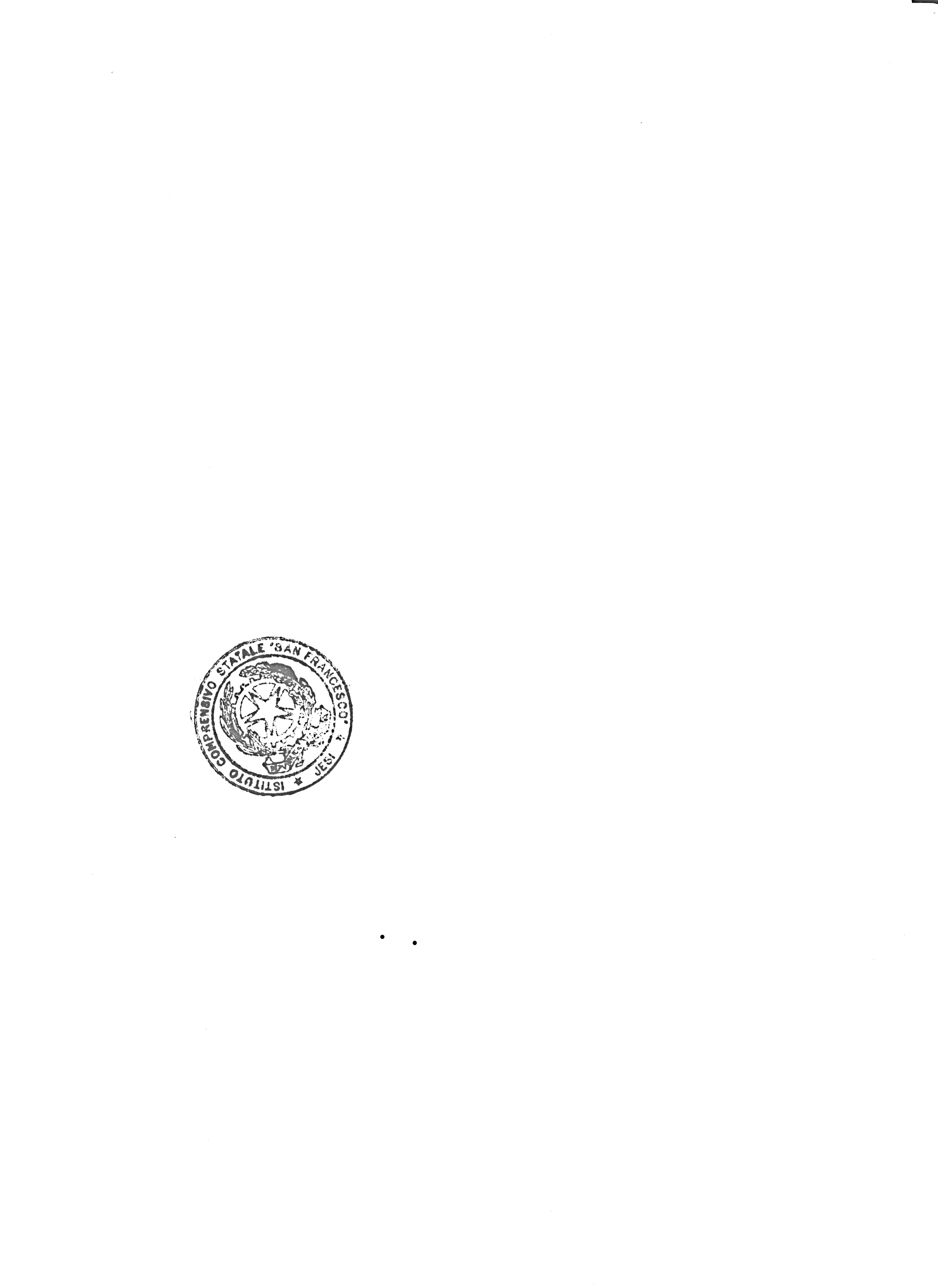 					VISTO: Il Dirigente ScolasticoLidia Prosperi           SCHEDA VALUTAZIONE FINALE PROGETTO - ANNO SCOLASTICO _________NUMERO ALUNNI COINVOLTI N°di cui  H / DSAMateriali prodotti ed eventi (3)Elaborati scritti Spettacoli / mostreCompetizioni, gare, certificazioniCartelloni / Disegni / dipintiEventiAltroINDICATORI DEL PROGETTO (consultare contrattazione integrativa d’istituto pubblicata)Periodo di svolgimento del progetto:               dal ___________________ al ______________________Periodo di svolgimento del progetto:               dal ___________________ al ______________________N° Ore aggiuntive di insegnamento  complessivamente svolte dai docenti che sono stati coinvolti nel progetto e retribuite (2)N°N° Ore funzionali all’insegnamento  complessivamente svolte dai docenti che sono stati coinvolti nel progetto e retribuite (2)N°SINTETIZZARE GLI OBIETTIVI COME INIZIALMENTE FORMULATIRaggiuntoParzialmente raggiuntoObiettivi attinenti al recupero delle abilitàObiettivi attinenti al recupero delle abilitàObiettivi attinenti al recupero delle abilitàObiettivi attinenti al potenziamento e alla valorizzazione dei talentiObiettivi attinenti al potenziamento e alla valorizzazione dei talentiObiettivi attinenti al potenziamento e alla valorizzazione dei talentiGradimento / interesse dei soggetti interessati    (1 = per niente / 2 = poco / 3 = abbastanza / 4 = molto / 5 = moltissimo)Gradimento / interesse degli alunni12345Gradimento / interesse dei genitori12345 Efficacia dell'intervento degli esperti                    (1 = per niente / 2 = poco / 3 = abbastanza / 4 = molto / 5 = moltissimo) Efficacia dell'intervento degli esperti                    (1 = per niente / 2 = poco / 3 = abbastanza / 4 = molto / 5 = moltissimo) Efficacia dell'intervento degli esperti                    (1 = per niente / 2 = poco / 3 = abbastanza / 4 = molto / 5 = moltissimo) Efficacia dell'intervento degli esperti                    (1 = per niente / 2 = poco / 3 = abbastanza / 4 = molto / 5 = moltissimo) Efficacia dell'intervento degli esperti                    (1 = per niente / 2 = poco / 3 = abbastanza / 4 = molto / 5 = moltissimo) Efficacia dell'intervento degli esperti                    (1 = per niente / 2 = poco / 3 = abbastanza / 4 = molto / 5 = moltissimo) Efficacia dell'intervento degli esperti                    (1 = per niente / 2 = poco / 3 = abbastanza / 4 = molto / 5 = moltissimo) Efficacia dell'intervento degli esperti                    (1 = per niente / 2 = poco / 3 = abbastanza / 4 = molto / 5 = moltissimo) Efficacia dell'intervento degli esperti                    (1 = per niente / 2 = poco / 3 = abbastanza / 4 = molto / 5 = moltissimo) Efficacia dell'intervento degli esperti                    (1 = per niente / 2 = poco / 3 = abbastanza / 4 = molto / 5 = moltissimo) Efficacia dell'intervento degli esperti                    (1 = per niente / 2 = poco / 3 = abbastanza / 4 = molto / 5 = moltissimo) Efficacia dell'intervento degli esperti                    (1 = per niente / 2 = poco / 3 = abbastanza / 4 = molto / 5 = moltissimo) Efficacia dell'intervento degli esperti                    (1 = per niente / 2 = poco / 3 = abbastanza / 4 = molto / 5 = moltissimo) Efficacia dell'intervento degli esperti                    (1 = per niente / 2 = poco / 3 = abbastanza / 4 = molto / 5 = moltissimo) Efficacia dell'intervento degli esperti                    (1 = per niente / 2 = poco / 3 = abbastanza / 4 = molto / 5 = moltissimo)Aspetto organizzativoAspetto organizzativoAspetto organizzativoAspetto organizzativoAspetto organizzativoCompetenza disciplinareCompetenza disciplinareCompetenza disciplinareCompetenza disciplinareCompetenza disciplinareStile comunicativoStile comunicativoStile comunicativoStile comunicativoStile comunicativo1234512345123451. Riproporreste  l'esperienzaAcosì come si è svolta1. Riproporreste  l'esperienzaBcon qualche modificaquale?1. Riproporreste  l'esperienzaCnon la riproporreiperché?2. Punti di forza del progetto2. Punti di forza del progetto3. Punti di debolezza3. Punti di debolezza4. Effetti o eventi significativi non previsti4. Effetti o eventi significativi non previsti5. Suggerimenti e proposte5. Suggerimenti e proposte6. SI INTENDE RIPROPORRE IL PROGETTO PER L’A.S. SUCCESSIVO?             SI         NO6. SI INTENDE RIPROPORRE IL PROGETTO PER L’A.S. SUCCESSIVO?             SI         NO7. RELAZIONE FINALE